Boone County Board of Education Members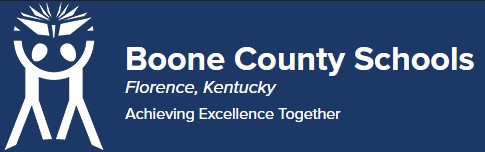 Mrs. Julie Pile, Board Chair Ms. Karen Byrd, Vice Chair Dr. Maria BrownMr. Jesse ParksMr. Keith Collins	Mr. Matthew Turner, SuperintendentBoard MemoDATE:AGENDA ITEM DETAILS:School/DepartmentFlorence ElementaryProduct Vendor or Grant IssuerCurriculum AssociatesProduct or Grant Namei-ReadyDate/Term (Beginning and End Dates/Year)8/1/2022-8/1/2023APPLICABLE BOARD POLICY:CurriculumDESCRIBE USE OF CONTRACT/PURCHASE/AGREEMENTCommon Core Math Digital Access Grade K-5FUNDING FOR PURCHASES AND OTHER REQUESTS:Total Cost$37,726.00Funding SourceTitle 1*If more than one funding source, list below along with amount or percent for each sourceN/AIF THIS IS A GRANT, ENTER AMOUNT TO BE AWARDED:N/ARECOMMENDATION:I, Jenny Watson- Assistant Superintendent Learning Support Services, recommend the Board approve this contract as presentedCONTACT PERSON: (submitter)Linda Black- Director of Elementary Teaching and Learning on behalf of Florence ElementaryBoard Memo V4.0 KE